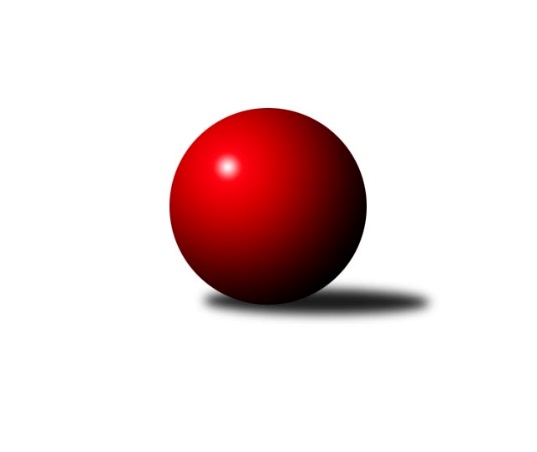 Č.1Ročník 2023/2024	6.10.2023Nejlepšího výkonu v tomto kole: 2626 dosáhlo družstvo: TJ Blatná DOP Strakonice a Písek 2023/2024Výsledky 1. kolaSouhrnný přehled výsledků:TJ Blatná D	- TJ Sokol Písek B	8:0	2626:2378	11.0:1.0	4.10.TJ Fezko Strakonice B	- TJ Fezko Strakonice C	7:1	2419:2160	8.5:3.5	6.10.Tabulka družstev:	1.	TJ Blatná D	1	1	0	0	8.0 : 0.0 	11.0 : 1.0 	 2626	2	2.	TJ Fezko Strakonice B	1	1	0	0	7.0 : 1.0 	8.5 : 3.5 	 2419	2	3.	TJ Fezko Strakonice C	1	0	0	1	1.0 : 7.0 	3.5 : 8.5 	 2160	0	4.	TJ Sokol Písek B	1	0	0	1	0.0 : 8.0 	1.0 : 11.0 	 2378	0Podrobné výsledky kola:	 TJ Blatná D	2626	8:0	2378	TJ Sokol Písek B	Miroslav Loukota	 	 229 	 193 		422 	 2:0 	 376 	 	193 	 183		Jiří Richter	Jaroslav Pýcha	 	 219 	 215 		434 	 1:1 	 401 	 	185 	 216		Zlatuše Hofmanová	Bohuslava Říhová	 	 207 	 216 		423 	 2:0 	 391 	 	187 	 204		Pavel Sitter	Karel Koubek	 	 242 	 233 		475 	 2:0 	 435 	 	229 	 206		Tomáš Brückler	Radek Cheníček	 	 235 	 200 		435 	 2:0 	 365 	 	180 	 185		Olga Procházková	Josef Navrátil	 	 216 	 221 		437 	 2:0 	 410 	 	203 	 207		Marie Lukešovározhodčí: Jiří MinaříkNejlepší výkon utkání: 475 - Karel Koubek	 TJ Fezko Strakonice B	2419	7:1	2160	TJ Fezko Strakonice C	Adriana Němcová	 	 233 	 206 		439 	 2:0 	 376 	 	196 	 180		Karel Palán	Eva Konzalová	 	 184 	 211 		395 	 2:0 	 334 	 	149 	 185		Jaroslav Petráň	Miroslav Trobl	 	 166 	 191 		357 	 0.5:1.5 	 375 	 	184 	 191		Jakub Kareš	Martin Sládek	 	 188 	 219 		407 	 1:1 	 349 	 	195 	 154		Vladimír Falc	Jiří Linhart	 	 176 	 217 		393 	 1:1 	 383 	 	219 	 164		Miroslav Kocour	Václav Poklop	 	 210 	 218 		428 	 2:0 	 343 	 	178 	 165		Jiří Maťátkorozhodčí:  Vedoucí družstevNejlepší výkon utkání: 439 - Adriana NěmcováPořadí jednotlivců:	jméno hráče	družstvo	celkem	plné	dorážka	chyby	poměr kuž.	Maximum	1.	Karel Koubek 	TJ Blatná D	475.00	321.0	154.0	3.0	1/1	(475)	2.	Adriana Němcová 	TJ Fezko Strakonice B	439.00	298.0	141.0	7.0	1/1	(439)	3.	Josef Navrátil 	TJ Blatná D	437.00	306.0	131.0	7.0	1/1	(437)	4.	Radek Cheníček 	TJ Blatná D	435.00	273.0	162.0	5.0	1/1	(435)	5.	Tomáš Brückler 	TJ Sokol Písek B	435.00	319.0	116.0	9.0	1/1	(435)	6.	Jaroslav Pýcha 	TJ Blatná D	434.00	290.0	144.0	5.0	1/1	(434)	7.	Václav Poklop 	TJ Fezko Strakonice B	428.00	286.0	142.0	4.0	1/1	(428)	8.	Bohuslava Říhová 	TJ Blatná D	423.00	294.0	129.0	9.0	1/1	(423)	9.	Miroslav Loukota 	TJ Blatná D	422.00	289.0	133.0	12.0	1/1	(422)	10.	Marie Lukešová 	TJ Sokol Písek B	410.00	308.0	102.0	12.0	1/1	(410)	11.	Martin Sládek 	TJ Fezko Strakonice B	407.00	269.0	138.0	6.0	1/1	(407)	12.	Zlatuše Hofmanová 	TJ Sokol Písek B	401.00	269.0	132.0	12.0	1/1	(401)	13.	Eva Konzalová 	TJ Fezko Strakonice B	395.00	302.0	93.0	16.0	1/1	(395)	14.	Jiří Linhart 	TJ Fezko Strakonice B	393.00	268.0	125.0	9.0	1/1	(393)	15.	Pavel Sitter 	TJ Sokol Písek B	391.00	302.0	89.0	11.0	1/1	(391)	16.	Miroslav Kocour 	TJ Fezko Strakonice C	383.00	269.0	114.0	14.0	1/1	(383)	17.	Jiří Richter 	TJ Sokol Písek B	376.00	270.0	106.0	11.0	1/1	(376)	18.	Karel Palán 	TJ Fezko Strakonice C	376.00	274.0	102.0	9.0	1/1	(376)	19.	Jakub Kareš 	TJ Fezko Strakonice C	375.00	268.0	107.0	11.0	1/1	(375)	20.	Olga Procházková 	TJ Sokol Písek B	365.00	259.0	106.0	15.0	1/1	(365)	21.	Miroslav Trobl 	TJ Fezko Strakonice B	357.00	259.0	98.0	15.0	1/1	(357)	22.	Vladimír Falc 	TJ Fezko Strakonice C	349.00	244.0	105.0	16.0	1/1	(349)	23.	Jiří Maťátko 	TJ Fezko Strakonice C	343.00	246.0	97.0	12.0	1/1	(343)	24.	Jaroslav Petráň 	TJ Fezko Strakonice C	334.00	251.0	83.0	16.0	1/1	(334)Sportovně technické informace:Starty náhradníků:registrační číslo	jméno a příjmení 	datum startu 	družstvo	číslo startu
Hráči dopsaní na soupisku:registrační číslo	jméno a příjmení 	datum startu 	družstvo	27342	Radek Cheníček	04.10.2023	TJ Blatná D	Program dalšího kola:2. kolo12.10.2023	čt	16:00	TJ Fezko Strakonice C - TJ Sokol Písek B	13.10.2023	pá	16:00	TJ Fezko Strakonice B - TJ Blatná D	Nejlepší šestka kola - absolutněNejlepší šestka kola - absolutněNejlepší šestka kola - absolutněNejlepší šestka kola - absolutněNejlepší šestka kola - dle průměru kuželenNejlepší šestka kola - dle průměru kuželenNejlepší šestka kola - dle průměru kuželenNejlepší šestka kola - dle průměru kuželenNejlepší šestka kola - dle průměru kuželenPočetJménoNázev týmuVýkonPočetJménoNázev týmuPrůměr (%)Výkon1xKarel KoubekBlatná D4751xKarel KoubekBlatná D114.944751xAdriana NěmcováFezko B4391xAdriana NěmcováFezko B114.474391xJosef NavrátilBlatná D4371xVáclav PoklopFezko B111.64281xTomáš BrücklerPísek B4351xMartin SládekFezko B106.124071xRadek CheníčekBlatná D4351xJosef NavrátilBlatná D105.744371xJaroslav PýchaBlatná D4341xRadek CheníčekBlatná D105.26435